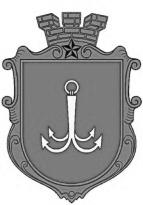 ОДЕСЬКА МІСЬКА РАДАПОСТІЙНА КОМІСІЯЗ ПИТАНЬ ПЛАНУВАННЯ, БЮДЖЕТУ І ФІНАНСІВ ________________№_________________на №______________від______________┌						┐ПРОТОКОЛ засідання комісії26.05.2021 року      09-00       Велика залаПрисутні:Потапський Олексій Юрійович Звягін Олег СергійовичМакогонюк Ольга Олександрівна  Мороховський Вадим Вікторович Запрошені:СЛУХАЛИ: Інформацію заступника міського голови - директора Департаменту фінансів Одеської міської ради Бедреги С.М. по коригуванню бюджету Одеської міської територіальної громади на 2021 рік за листом Департаменту фінансів Одеської міської ради № 04-14/151/762 від         21.05.2021 року.Виступили: Потапський О.Ю., Квасницька О.О., Мороховський В.В. Голосували за наступні коригування  бюджету Одеської міської територіальної громади на 2021 рік:Головними розпорядниками бюджетних коштів надані пропозиції щодо перерозподілу бюджетних призначень, визначених у бюджеті Одеської міської територіальної громади на 2021 рік за КТПКВКМБ 0160 «Керівництво і управління у відповідній сфері у містах (місті Києві), селищах, селах, територіальних громадах»:Суворовською районною адміністрацією Одеської міської ради надані пропозиції (копія листа додається) щодо наступного перерозподілу бюджетних призначень:- зменшити видатки за КЕКВ 2210 «Предмети, матеріали, обладнання та інвентар» у сумі 5 000 грн;- збільшити видатки за КЕКВ 2273 «Оплата електроенергії» в зв’язку із значним підвищенням тарифів на електроенергію та ростом споживання електроенергії у сумі 5 000 грн.Департаментом надання адміністративних послуг Одеської міської ради надані пропозиції (копія листа додається) щодо наступного перерозподілу бюджетних призначень:- зменшити видатки загального фонду за КЕКВ 2240 «Оплата послуг (крім комунальних)» у сумі 53 100 грн;- збільшити видатки спеціального фонду (бюджету розвитку) (найменування об’єкту бюджету розвитку: «Придбання обладнання і предметів довгострокового користування») у сумі 53 100 грн. Видатки планується спрямувати головним розпорядником бюджетних коштів на придбання обладнання для захисного каналу зв’язку в новому міжрайонному офісі Центру надання адміністративних послуг за адресою: м. Одеса,  вул. Дальницька,2 та придбання спеціального обладнання.Департаментом муніципальної безпеки Одеської міської ради надані пропозиції (копія листа додається) щодо наступного перерозподілу бюджетних призначень:- зменшити видатки спеціального фонду (бюджету розвитку) (найменування об’єкту бюджету розвитку: «Придбання обладнання і предметів довгострокового користування») у сумі 100 000 грн. - збільшити видатки загального фонду за КЕКВ 2210 «Предмети, матеріали, обладнання та інвентар» у сумі 100 000 грн.Відповідно до інформації головного розпорядника в бюджеті на 2021 рік передбачено придбання 2 шт. дозиметрів-радіометрів ТЕРРА МКС-05 з Bluetooth-каналом для виміру зараження місцевості та проведення радіоактивної розвідки під час настання надзвичайної ситуації та в особливий період і 8 одиниць нагрудних реєстраторів. У зв’язку з прийняттям  рішення Одеської міської ради від 03 лютого 2021 року № 42-VIIІ «Про встановлення вартісної ознаки предметів, що входять до складу малоцінних необоротних активів» виникла необхідність у зазначеному перерозподілі бюджетних призначень. Рішенням Одеської міської ради від 28 квітня 2021 року № 207-VIІI змінено найменування Департаменту інформації та зв’язків з громадськістю Одеської міської ради на Департамент  інформації та цифрових рішень Одеської міської ради. У зв’язку з вищевикладеним, пропонуємо доповнити рішення Одеської міської ради від 24 грудня 2020 року № 13-VIIІ «Про бюджет Одеської міської територіальної громади на 2021 рік» новим пунктом 241:«241. Визначити головним розпорядником бюджетних коштів Департамент інформації та цифрових рішень Одеської міської ради замість Департаменту інформації та зв’язків з громадськістю Одеської міської ради.».Департаментом праці та соціальної політики Одеської міської ради надані пропозиції (копії листів додаються) щодо збільшення бюджетних призначень на 2021 рік: З метою проведення капітального ремонту системи пожежної сигналізації, системи керування евакуюванням, системи централізованого пожежного спостерігання по комунальній установі «Центр реабілітації осіб з вадами психофізичного розвитку» необхідно збільшити бюджетні призначення спеціального фонду (бюджету розвитку) за КПКВКМБ 0817323 «Будівництво установ та закладів соціальної сфери» у загальній сумі 1 670 100 грн, у тому числі за наступними об’єктами:  - капітальний ремонт системи пожежної сигналізації системи керування евакуюванням, системи централізованого пожежного спостерігання за адресою:                м. Одеса, вул. Івана та Юрія Лип, 3А - 908 700 грн;- капітальний ремонт системи пожежної сигналізації, системи керування евакуюванням, системи централізованого пожежного спостерігання за адресою:                м. Одеса, вул. Академіка Сахарова, 30/1 – 761 400 грн.3.2. В межах заходів Міської цільової програми надання соціальних послуг та інших видів допомоги вразливим верствам населення міста Одеси на                             2021-2023 роки, затвердженої рішенням Одеської міської ради від 24 грудня                2020 року № 19-VIII, передбачено надання одноразової допомоги медичним працівникам медичним працівникам незалежно від їх місця реєстрації, які працюють у медичних закладах (крім закладів приватної форми власності), що розташовані на території міста Одеси, які захворіли на гостру респіраторну хворобу COVID-19 та пройшли лікування у період карантину, в розмірі 10 000 грн, і сім’ям медичних працівників, які померли від гострої респіраторної хвороби COVID-19, в розмірі 100 000 грн, на загальну суму  23 500 000 грн. Станом на 20.05.2021 року зазначені видатки профінансовано в обсязі 20 310 000 грн.Враховуючи продовження карантину до 30 червня 2021 року та кількості заяв, що знаходяться на опрацюванні в департаменту праці та соціальної політики Одеської міської ради (450 заяв від медичних працівників та 1 заява від сім’ї померлого) департаментом праці та соціальної політики Одеської міської ради надано пропозицію щодо збільшення видатків загального фонду бюджету у сумі  20 000 000 грн. Враховуючи наявний фінансовий ресурс пропонуємо збільшити видатки загального фонду бюджету за КПКВКМБ 0813242 «Інші заходи у сфері соціального захисту і соціального забезпечення» у сумі 3 500 000 грн.Постановою Кабінету Міністрів України від 23 вересня 2020 року         № 859 «Деякі питання призначення і виплати компенсації фізичним особам, які надають соціальні послуги з догляду на непрофесійній основі» визначено новий механізм призначення і виплати компенсації за догляд, що призначається фізичній особі, яка надає соціальні послуги з догляду без провадження підприємницької діяльності на непрофесійній основі. Зміни в законодавстві призвели до значного збільшення розмірів компенсаційних виплат. Департаментом праці та соціальної політики Одеської міської ради, враховуючи зміни в законодавстві,  проведено детальний аналіз нарахувань за січень-травень 2021 року та надано пропозиції щодо збільшення видатків загального фонду бюджету за КПКВКМБ 0813160 «Надання соціальних гарантій фізичним особам, які надають соціальні послуги громадянам похилого віку, особам з інвалідністю, дітям з інвалідністю, хворим, які не здатні до самообслуговування і потребують сторонньої допомоги» у сумі 6 469 900 грн. Враховуючи наявний фінансовий ресурс пропонуємо збільшити видатки загального фонду бюджету за КПКВКМБ 0813160 «Надання соціальних гарантій фізичним особам, які надають соціальні послуги громадянам похилого віку, особам з інвалідністю, дітям з інвалідністю, хворим, які не здатні до самообслуговування і потребують сторонньої допомоги» у сумі 1 200 000 грн.Додаткові бюджетні призначення за пунктом 3 цього листа пропонуємо визначити за рахунок зменшення бюджетних призначень за КПКВКМБ 3717370 «Реалізація інших заходів щодо соціально-економічного розвитку територій» (головний розпорядник бюджетних коштів – департаменту фінансів Одеської міської ради) у загальній сумі 6 370 100 грн, у тому числі:- загальний фонд – 4 700 000 грн;- спеціальний фонд (бюджету розвитку) (найменування об’єкту: «Інші видатки (нерозподілені видатки)» – 1 670 100 грн.Департаментом транспорту, зв’язку та організації дорожнього руху Одеської міської ради надані пропозиції (копія листа додається) перерозподіл бюджетних призначень, передбачених у бюджеті Одеської міської територіальної громади на 2021 рік на реалізацію заходів Міської цільової програми безпеки дорожнього руху в місті Одесі на 2020-2022 роки, затвердженої рішенням Одеської міської ради від 11.12.2019 року № 5471 –VII (далі – Програма).Пропонується здійснити наступний перерозподіл:- зменшити видатки спеціального фонду, передбачені по головному розпоряднику бюджетних коштів – виконавчому комітету Одеської міської ради (УКВ «Автотранспортне господарство Одеського міськвиконкому») за КПКВКМБ 0217450 «Інша діяльність у сфері транспорту» (найменування об’єкту бюджету розвитку: «Придбання обладнання і предметів довгострокового користування»), а саме з видатків, передбачених на реалізацію п.п. 4.2. Програми «Придбання спеціального автомобільного транспорту (евакуаторів), його подальше  страхування та обслуговування з метою забезпечення оперативного виконання інспекторами з паркування департаменту транспорту, зв’язку та організації дорожнього руху Одеської міської ради покладених на них завдань» (лист УКВ «Автотранспортне господарство Одеського міськвиконкому» додається) на суму 2 200 000 грн;- збільшити видатки загального фонду, визначивши видатки на реалізацію            п.п. 5.2. Програми «Впровадження цифрової мультимодальної транспортної моделі міста Одеси» по головному розпоряднику бюджетних коштів – департаменту транспорту, зв’язку та організації дорожнього руху  Одеської міської ради  за КПКВКМБ 1910160 «Керівництво і управління у відповідній сфері у містах (місті Києві), селищах, селах, об`єднаних територіальних громадах» на суму 2 200 000 грн. Управлінням капітального будівництва Одеської міської ради надано пропозиції (копія листа додається) щодо визначення у бюджеті Одеської міської територіальної громади на 2021 рік додаткових бюджетних призначень за рахунок коштів спеціального фонду (бюджету розвитку) за КПКВКМБ 1517322 «Будівництво медичних установ та закладів» на об’єкт: «Проєктування та капітальний ремонт будівлі лікарняного корпусу (літ. Б) КНП «Міська лікарня № 5» Одеської міської ради за адресою: м. Одеса, Лідерсівський бул., 11» для завершення робіт на об’єкті в поточному році у сумі 25 580 000 грн.Довідково:Додаткові бюджетні призначення за пунктом 5 цього листа пропонуємо визначити за рахунок залишку коштів бюджету розвитку Одеської міської територіальної громади, який рахувався станом на 01 січня 2021 року, у загальній сумі 25 580 000 грн, з них за рахунок коштів, які надійшли як пайова участь замовників у розвитку інженерно-транспортної та соціальної інфраструктури міста Одеси – 12 337 700 грн.За – одноголосно.ВИСНОВОК: Погодити коригування бюджету Одеської міської територіальної громади на 2021 рік за листом Департаменту фінансів Одеської міської ради № 04-14/151/762 від 21.05.2021 року. СЛУХАЛИ: Інформацію голови  депутатській фракції політичної партії «Слуга народу» Мороховського В.В. щодо реконструкції дошкільного закладу «Ясла-садок № 39», розташованого за адресою: м. Одеса, пров. Каркашадзе, 4 (звернення № 1106/2-мр від 13.05.2021 року).                     Виступили: Потапський О.Ю., Панов Б.М., Коробкова О.А.,           Бедрега С.М., Єремиця О.М., Леонідова Л.В., Квасницька О.О.,         Асауленко А.В.ВИСНОВОК: Інформацію прийняти до відома.  Начальнику управління капітального будівництва Одеської міської ради Панову Б.М. надати пропозиції та розрахунки на адресу Департаменту фінансів Одеської міської ради для подальшого розгляду на засіданні постійної комісії Одеської міської ради з питань планування, бюджету і фінансів. СЛУХАЛИ: Інформацію заступника міського голови - директора Департаменту фінансів Одеської міської ради Бедреги С.М. щодо проєкту рішення «Про внесення змін до рішення Одеської міської ради від     24.12.2020 року № 13-VIII «Про бюджет Одеської міської територіальної громади на 2021 рік». Голосували за проєкт рішення «Про внесення змін до рішення Одеської міської ради від 24.12.2020 року № 13-VIII «Про бюджет Одеської міської територіальної громади на 2021 рік»: За – одноголосно.ВИСНОВОК: Підтримати проєкт рішення «Про внесення змін до рішення Одеської міської ради від 24.12.2020 року № 13-VIII «Про бюджет Одеської міської територіальної громади на 2021 рік» та внести його на розгляд сесії Одеської міської ради. СЛУХАЛИ: Інформацію заступника міського голови - директора Департаменту фінансів Одеської міської ради Бедреги С.М. щодо проєкту рішення «Про внесення змін до рішення Одеської міської ради від 12 червня 2019 року № 4688-VII «Про здійснення місцевого запозичення до бюджету міста Одеси у 2019 році» (лист № 05-19-309/784 від 20.05.2021 року). Голосували за проєкт рішення «Про внесення змін до рішення Одеської міської ради від 12 червня 2019 року № 4688-VII «Про здійснення місцевого запозичення до бюджету міста Одеси у 2019 році»: За – одноголосно.ВИСНОВОК: Підтримати проєкт рішення «Про внесення змін до рішення Одеської міської ради від 12 червня 2019 року № 4688-VII «Про здійснення місцевого запозичення до бюджету міста Одеси у 2019 році»  та внести його на розгляд сесії Одеської міської ради. СЛУХАЛИ: Інформацію в.о.директора Департаменту земельних ресурсів Одеської міської ради Філатова О.А. щодо проектів  рішення  "Про внесення змін до рішення Одеської міської ради від 10.06.15 року № 6762-VІ «Про встановлення ставок земельного податку у м. Одесі»  та «Про внесення змін до рішення Одеської міської ради від 20.09.2011 року № 1267-VІ «Про затвердження фіксованих відсотків при визначенні ставок орендної плати за земельні ділянки в м. Одесі» (лист   № 01-11/3 від 14.05.2021 року).Виступили: Потапський О.Ю., Мороховський В.В., Звягін О.С. ВИСНОВК: Інформацію прийняти до відома.Голова комісії							О.Ю.ПотапськийСекретар комісії							О.О.Макогонюкпл. Думська, 1, м. Одеса, 65026, УкраїнаБедрегаСвітлана Миколаївна  - заступник міського голови - директор Департаменту фінансів Одеської міської ради.ФілатовОлександр Анатолійович - директор Департаменту земельних ресурсів Одеської міської ради;ПановБорис Миколайович - начальник управління капітального будівництва Одеської міської ради; КоробковаОлена Анатоліївна   - депутат Одеської міської ради, голова постійної комісії Одеської міської ради з питань комунальної власності, економічної, інвестиційної політики та підприємництва; АсауленкоОлексій Володимирович - депутат Одеської міської ради; РибакДар’я Андріївна - депутат Одеської міської ради;ЛеонідоваЛілія Василівна - депутат Одеської міської ради, голова постійної комісії з соціальної політики та праці; ЄремицяОлексій Миколайович - депутат Одеської міської ради;КвасницькаОльга Олексіївна - депутат  Одеської міської ради, голова постійної комісії Одеської міської з питань регламенту, депутатської етики, реалізації державної регуляторної політики та запобігання корупції.Найменування об'єктаВартість об’єкта без проєктування, грнПередбачено у бюджеті на 2021 рік, грнПрофінансовано станом на 20.05.2021р., грн Проєктування та капітальний ремонт будівлі лікарняного корпусу (літ. Б) КНП «Міська лікарня № 5» Одеської міської ради за адресою: м. Одеса, Лідерсівський бул., 1153 579 89728 000 00026 549 064,88